МКОУ « Р. Р Мургукская сош им Шахнавазовой.»План работы МО классных руководителей на 2018-2019уч.год.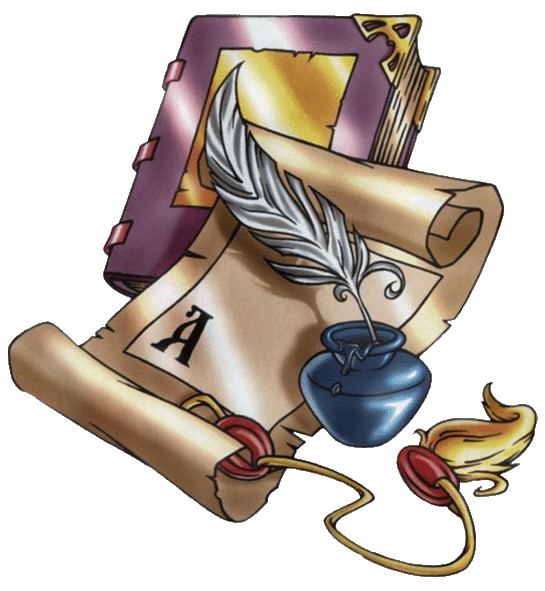   МКОУ «Мургукская СОШ им Р. Р.Шахнавазовой»Согласовано                                                                                                         УтверждаюРуководитель    ШМО                                                                         Директор МКОУ «Мургукская СОШ                                                                                                                           им Шахнавазовой Р.Р.»_________Багаудинова П .Б.                                                                           _______Шахнавазова З. Ш.«____»_________2018г                                                                                 «____» ________»2018г.                     План работы МО классных руководителей2018-2019 учебный годПериодичность заседаний: 1 раз в четверть   «Классное руководство –                      это не обязанность это бесконечное творчество»Принципы построения воспитательной работы.1.Принцип открытости.2. Принцип привлекательности будущего дела.3. Принцип деятельности.4. Принцип свободы участия.5. Принцип обратной связи.6. Принцип сотворчества.7. Принцип успешности.«Какие дети рождаются, это ни от кого не зависит, но чтобы они путем правильного воспитания сделались хорошими – это в нашей власти»     Плутарх«Искусство воспитания имеет ту особенность, что почти всем оно кажется делом знакомым и понятным, и иным делом лёгким, - и тем понятнее и легче кажется оно, чем менее человек с ним знаком, теоретически или практически.. Почти все признают, что воспитание требует терпения..., но весьма немногие пришли к убеждению, что кроме терпения, врожденной способности и навыка необходимы еще и специальные знания.»      К.Д.УшинскийРуководитель МО: Гаджиалиева Р. Д.Анализ МО классных руководителей  МКОУ «Мургукская СОШ им Р.Р.Шахнавазовой»за  2017-2018 учебный 	годВ МКОУ «Мургукская СОШ им Р.Р.Шахнавазовой»  в 2017-2019   учебном году  было 19  класс-комплектов и  соответственно 19 классных руководителей в них. Из них 8 классных руководителя в начальных классах, 9– в среднем звене и 2 классных руководителя в старшем звене. Из них  14  классные  руководители  имеют высшее образование,а5 со средним специальным образованием Работа метода объединения осуществлялась соответственно поставленным задачам:Овладение современными технологиями внеурочной деятельности учащихся.Творческое саморазвитие  классных  руководителей, педагогов  и учащихся  в учебно-воспитательном пространствеРазработать новые или адаптировать имеющиеся  (федеральные, республиканские, районные)  школьные воспитательные программы.Повышение эффективности работы.Реализация поставленных задач происходила по средствам работы в классном коллективе, совместной деятельности семьи и школы в формировании личности ребенка .          В современных условиях, на инновационно - технологическом этапе формирования системы образования, сформированы новые стратегические цели и обозначены тенденции обновления содержания образования и воспитания. Воспитательная работа должна стать специально организованным процессом формирования и принятия гуманных, социально одобряемых ценностей и образцов гражданского поведения. Школа должна стать "вторым домом детей , в котором хорошо, комфортно и интересно каждому ребенку"Воспитывающая деятельность образовательного учреждения – одно из самых широких, объемных, можно сказать, необъятных понятий современной жизни. Трудно определить содержание и объем воспитывающей деятельности. Еще труднее определить ее результативность, а следовательно, оценить качество и эффективность. Недаром говорят, что дело воспитания является одним из труднейших. Лучшие педагоги считают его не только делом науки, но и искусстваНа основе сотрудничества взрослых и детей в  МКОУ  « Мургукская СОШ им Р.Р.Шахнавазовой» организован демократический уклад жизнедеятельности. Коллектив педагогов продолжает поиск средств и форм педагогической поддержки процесса саморазвития личности, её самопознания и самоопределения.Опыт работы с классными руководителями показал, что они нуждаются в педагогической помощи и поддержке, особенно начинающие классные руководители. Это - потребность в новых психолого-педагогических знаниях и путях их использования в практической деятельности, в диагностике воспитательного процесса, в разработке программ воспитания, знакомство с вариативными педагогическими технологиями и др.С этой целью в школе работает методическое объединение классных руководителей.Методическое объединение классных руководителей – структурное подразделение внутри школьной системы управления воспитательным процессом, координирующее научно-методическую и организационную работу классных руководителей классов, в которых учатся и воспитываются учащиеся определенной возрастной группы.Воспитание - процесс комплексный. Это единство целей, задач, содержания, форм и методов воспитательного процесса, подчиненное идее целостности формирования личности. Комплексный подход требует соблюдения целого ряда педагогических требований, тщательной организации взаимодействия между воспитателями и воспитанниками.                                                                                                Как процесс педагогически управляемый, воспитание призвано помочь личности не быть поглощенной в море социальных влияний (зачастую негативных), найти в мире себя, свое лицо, свое отношение с миром, людьми и самим собой.Школа, как никогда, призвана оставаться для детей родным домом, второй семьей. А атмосферу добра и теплоты создают наши учителя. В центре всей общеобразовательной деятельности нашей школы стоит задача максимального развития каждого ребенка, сохранение его неповторимости, раскрытие его потенциальных талантов и создание условий для нормального духовного, умственного и физического совершенствования.      Вся воспитательная работа школы строится на принципах, заложенных в Уставе, на основе системно-деятельного подхода.Деятельность классного руководителя является важнейшим звеном в воспитательной работе школы. В школе 11 классных коллективов. Планирование работы классных руководителей по воспитанию учащихся соответствует современным требованиям.В течение учебного года классные руководители являются творцами интересных дел для детей и разнообразных форм работы, организовывают повседневную жизнь и деятельность учащихся своего класса.Классное руководство - это многообразие и многоёмкость деятельности.Классное руководство- это широкий круг обязанностей.Классное руководство - это радость общения, это круг своих детей.Классное руководство - это стремление быть нужным своим воспитанникам, это радость небольших достижений и больших побед в воспитании человека.Основными задачами МО классных руководителей являются всестороннее повышение компетентности и профессионального мастерства каждого классного руководителя, повышение творческого потенциала педагогического коллектива, повышение качества и эффективности системы воспитательной работы школы.МО классных руководителей - это объединение классных руководителей начального, среднего, старшего звена, которое координирует их научно-методическую и организационную работу. МО строит свою работу в соответствии с требованиями стратегического развития школы, определяемыми уставом ОУ, программой развития ОУ на основе годового и перспективного планов учреждения. Срок действия МО не ограничен, количественный персональный состав связан с изменениями в педагогическом коллективе.На первом заседании МО был сделан анализ работы за истекший год, были поставлены цели и задачи работы, определены основные направления деятельности МО. На последнем заседании методического объединения «Итоги работы МО классных руководителей, перспективы организации в новом учебном году» руководителями были подведены итоги работы МО.  На остальных заседаниях были сделаны доклады:Адуллаев А. К. –учитель ОБЖ «Эффективные формы работы по ЗОЖ и безопасности жизнедеятельности» ; Ханакаева М Р соц педагог -«Организация работы по профилактике подростковых правонарушений»; Гаджиалиева Р.Д.- Итоги месячника Оборонно- массовой работы; Гаджиалиева Р.Д «Воспитательные технологии. Проектная деятельность в работе классного руководителя».          Многие классные руководители ориентировали свою деятельность на формирование коллектива, личности в коллективе. Именно в начальной и средней школе ребенок формируется как личность, происходит адаптация в социуме, развиваются взаимоотношения в коллективе. В этом аспекте воспитательной деятельности важное значение имеет педагогическая культура и культура семейных отношений. Используя разнообразные методы и формы, все классные руководители провели по одному открытому мероприятию.          Классные руководители проводили работу, используя различные формы и методы: комедиклав игры,  брейн-ринги, конкурсы, викторины, утренники В повседневной деятельности с коллективом, с отдельными учащимися преподаватели стремятся воспитывать у учащихся культуру поведения, речи, формировать чувство прекрасного, образного мышления. В работе метод объединения есть существенные недостатки.          Ни один из классных руководителей не участвовал в районном конкурсе «Самый, самый классный». Большинство классных руководителей не участвовало во взаимопосещении открытых классных часов и внеклассных мероприятий и их обсуждении.    Некоторые кл руководители документацию  сдают не вовремя, на замечания реагируют как-то,  не соблюдают единые требования, к своим обязанностям относятся несерьёзно. Важнейшим условием эффективности использования педагогического потенциала семьи в воспитании детей является педагогически целесообразная организация работы по изучению семьи школьника. Начинать эту работу необходимо с планирования раздела в плане воспитательной деятельности  изучения семьи школьника.Остаётся проблема по организации актива класса. Ещё есть классы, в которых актив просто выбран формально. Многие классные руководители считают, что дети всё должны делать и придумывать сами. Но, во-первых, дети бывают разные, во-вторых, их надо научить организовывать дела, а в-третьих — не все классные руководители имеют ту активность и инициативность, которую ждут от детей.В новом учебном году классным руководителям необходимо:- активнее вести работу с учащимися, направленную на укрепление их здоровья и формирование здорового образа жизни, на повышение охвата школьников дополнительным образованием (вовлекать детей в деятельность кружков ), на профилактику детского дорожно-транспортного травматизма,  на профилактику правонарушений среди несовершеннолетних;- привлекать родителей к организации проводимых мероприятий;- к подготовке и проведению классных часов и других внеклассных мероприятий готовить самих детей;- к участию в конкурсах, проектах различного уровня привлекать большее число учащихся;- разнообразить формы и методы работы со школьниками, проводить мероприятия не только развлекательного, но и познавательного характера, направленных на формирование положительных нравственных качеств;- больше внимания уделять изучению личности школьника, и план воспитательной работы составлять с учетом особенностей каждого класса.             Заместитель директора по ВР                            Гаджиалиева Р Д.             Тема МО классных руководителей:«Профессиональная мобильность классного руководителя как условие эффективности воспитания и развития конкурентоспособной личности»Цель:Совершенствование форм и методов воспитания через повышение педагогического мастерства классных руководителей.Задачи:1.Оказание помощи классному руководителю в совершенствовании форм и методов организации воспитательной работы класса.2.Формирование у классных руководителей теоретической и практической базы для моделирования системы воспитания в классе.3.Усиление влияния школы на социализацию личности школьника, его адаптации к современным экономическим условиям, самоопределение в будущей профессии.4.Организация условий здоровьесбережения для успешного обучения и воспитания учащихся.5.Изучение и обобщение интересного опыта работы классного руководителя.Предполагаемый результат:Повышение методической культуры классных руководителей и, как следствие, повышение уровня воспитанности учащихся.Формы методической работы:методические сессии; дидактические трибуны; методические студии; тренинги; обзор идей личностного развития ребенка; деловые игры; практикумы, семинары; методические конференции; мастер-класс; "мозговой штурм"; экспресс-анкеты. совещания, семинары, круглые столы, творческие отчёты классных руководителей; открытые классные часы и мероприятия; доклады, сообщения, презентации;
изучение и обсуждение документов и передового педагогического опыта, тиражирование собственного опыта организации воспитательного процесса в СМИ печатных изданиях.Контроль.Контроль за деятельностью МО осуществляется директором школы, его заместителем по воспитательной работе в соответствии с планами методической работы школы и внутришкольного контроля, утверждаемым директором школы.
Заседание МО классных руководителей – 1 раз в четверть.Функции МО классных руководителей:
1. Методическая
2. Организационно-координационная
3. Инновационная
4. Аналитическая
Основные формы работы:
Работа с нормативными документами:1. Положение о классном руководителе. Должностная инструкция.2. Программы воспитания школьников.3. Методические рекомендации журнала «Классный руководитель».4. Документация классного руководителя.5. Современные педагогические диагностики.МО классных руководителей соблюдает:1. Конвенцию о Правах ребёнка2. Конституцию РФ и Законы РФ3. Указы Президента РФ4. Решения Правительства РФ5. Устав школы, Распоряжения и Приказы администрации МБОУ Роговская СОШПортфель классного руководителя:1. План воспитательной работы2. Диагностические материалы3. Протоколы родительских собраний4. Методические материалы5. Копилка воспитательных мероприятийКонсультации для классных руководителей – 1раз в неделю.1.Содержание деятельности классных руководителей.2.Документация классных руководителей.3.Организация работы с родителями.4.Организация ученического самоуправления в классе.5. Классный час – это...6. Родительское собрание. Как его провести.        Состав  МО  кл.  руководителей1.  Гаджиалиева  Р. Д.-   Зам. дир по ВР -  руководитель МО2. Шахнавазова А.Ш. –рук 1 кл3. Кадиева А. С..- рук.2 «а»4.  Загидгаджиева У.Г.-рук.2 « б»5.Загирбекова С .З.-   рук   3 «а»6.  Габибова П. Г –  рук 3 «б»7.  Исаханова Н.Н  -   рук 4 «а».8. .Адамова Р.Б.   -     рук  4« б»9 .  Яхъяева А.М.- рук 5 «а»10.  Саидова П.Ч.-  рук 4 «б»11. Магомедова И.М. -  рук 6 «а»12.   Ханакаева М .Р.-. рук 6«б»13.Магомедова     Л А.-  рук 7 «а».14.  Гаджиалиева П.А.-  рук 7«б».15.  Саидов Т. Ч.-  рук 8 «а».16.   Багамаева З.Б.- рук 8 «б».17.   Хидирова З.Х.- рук 9«а».18.Курбанова Р.А .- рук  9«б19.  Чамсаева А.Т.   – рук 10кл19.Абидова У. Р -  рук 11кл Состав МО  классных руководителей. Календарно-тематический план  работы  методического объединения классных руководителе на  2018 – 2019 учебный год.План работы МО классных руководителейна 2015 – 2016 учебный год Заседание № 1  (август)Заседание № 2  (ноябрь)Заседание № 3  (Февраль)Заседание № 4  (апрель)№ Ф. И.О. кл.    рук-лякатегория.аттеста-ция.Образованиестажкласс1.Шахнавазова А. Ш.высш----сред спец.1612Кадиева А.С.высш2012.высш192 а3.Загидгаджиева У. Г.высш2014высшее272 б4.Загирбекова С. З.высш2015сред спец.393 а5.Габибова П. Г.12014высш.453  б6.Исаханова Н. Н.1 2014высш  474 а7.Адамова Р. Б.высш.2015сред спец314 б8Яхъяева А.М.высшвысш5 а9Саидова П.Ч.высшвысшее5  б10.Магомедова И. Мб/к2012высшее286а11.Магомедова З. М.б/ квысшее6 б12.Магомедова Л. Аб/ к2012 высш.237  а13Гаджиалиева П .А.высш2015------147 б14.Саидов  Т. Ч.12013---------15.8 а15Багамаева  З.Б.б/к2009-------198 б16Хидирова З .Х.высш2015высшее31.9 а17.Курбанова Р. А б/к------------69 б18.Чамсаева А. Т.высш2015--------31.1019.Абидова У. Рб/к2011высшее47.11№п/пТема заседанияответственные1.Анализ работы МО классных руководителей за 2017 – 2018учебный годГаджиалиева Р.Д.2. Знакомство с планом воспитатель ной работы на 2018-2029 уч  год.Гаджиалиева Р.Д.3. Об организации дежурства по школе.Гаджиалиева Р.Д.4Утверждение плана работы на 2018 – 2019 учебный год.Гаджиалиева Р.Д.№п/пТема заседанияответственные1.Причины и мотивы  девиантного и суицидного поведения подростковМагомедова И М2.Анализ открытого кл часа.в  7-а клМагомедова Л А№п/пТема заседанияответственные1.Классный час в системе воспитательной работы: нестандартные классные часы, методика их подготовки и проведения.Багамаева  З .Б.2.Отчеты по самообразованию кл рук: 10 кл,  8 «а», 3 «а»  Чамсаева А. Т.Саидов Т. Ч. Загирбекова С .З.№п/пТема заседанияответственные1.Современные и традиционные формы работы по  духовно- нравственному воспитанию учащихся..2.Из опыта работы кл руководителя 9 «а» кл, 3 «б» кл,  Хидирова З.Х Габибова П. Г.